MEETING MINUTESA Safety Share was added to the agenda, moving all agenda items up one number.Call to Order and IntroductionsAlicia Duex, Patrick Gorman, Virginia McLemore, Rob Mongrain, Barb Nielsen, Jay Vanlandingham, William Lipps, Bob Reisinger, Jackie Dorr, Charles Bucknam, Leslie Watson, Brianna Greer, Mark Stock, Gen Bodnar, Nancy Dent, Anne Williamson, Heather Lammers, Charlie Rehn, Jim Arndt, Liane George, Julie Lucas, Linda Figueroa and Denise Levitan were present.Approval of Agenda - So moved and approved.Approval of Prior Meeting Minutes – January 2016 Meeting Minutes approved.Bylaws Updates (Anne Williamson/Genevieve Bodnar) – A. Williamson and G. Bodnar reported that each division was to evaluate their most recent version of the bylaws, and make amendments as needed.  A proposed amendment to Article VII, Amendments, Section 1 was put forth, as follows: “Proposals to amend these Bylaws shall be made by the Environmental Division Officers or by written petition to the Officers signed by at least ten (10) members.  They shall be considered by the Officers and announced to the members in a venue at the discretion of SME staff, such as Mining Engineering magazine, post on the SME website, or on-line, together with any comments made by the Officers thereon.  They shall be voted upon at a stated meeting of the Division or by said venue, as may be directed by the Officers.”  The intent of this change was to provide consistency and transparency to the bylaw amendment process.This proposed amendment was voted upon by the Officers, and approved.ED Scholarship Committee (Rob Mongrain, Chair)Donors – R. Mongrain reported the ED is supporting four scholarships, and Veolia is supporting an additional scholarship.Silent Auction Donations – R. Mongrain reported there were 40 donations for 2016.  Auction to be held in the SME Conference CafePublicity – The Silent Auction would be publicized in the Luncheon, and by the Session Chairs, and a plug made at the Author’s Coffee.Finances – G. McLemore reported that when registering for SME (Annual Dues), there is an opportunity to fund the scholarship program.ED Awards CommitteesDistinguished Service Award (Alicia Duex, Chair) – A. Duex reported that Anne Williamson would receive the Distinguished Service Award for 2016.Environmental Stewardship Distinguished Service Award (Patrick Gorman, Chair) – P. Gorman announced O. Eugene Kitts would be awarded the Environmental Stewardship Distinguished Service Award for 2016.Benefactor Award (Rob Mongrain) – R. Mongrain reported that Veolia Water would receive the Benefactor Award for 2016.  Mark Stock had a plaque made commemorating the award.Outstanding Paper Awards (Barb Nielsen) – A meeting with the Outstanding Paper Committee will occur immediately after the Executive Committee meeting.  Awards to be presented at the ED Luncheon.Outstanding Presentation Awards (Barb Nielsen) – J. Vanlandingham reported that he had reviewers for most of the sessions, excepting Wednesday afternoon’s sessions.Krumb Lecture Series (Bob R. and Patrick G.) – P. Gorman reported that we had not selected Krumb Lecture presenters in 2015.  V. McLemore reported that the Krumb Lecture Series presentations need to be of interest to the ED, as well as other divisions.ED Membership Committee (Alicia Duex, Chair) – A. Duex reported that we had 970 members including 122 students.  There has been some fall out, (up to 20%).  SME can provide a list of lapsed members.  Discussion about SME membership centered on the loss of approximately 3,000 members, due to retirement.  The SME wants 20,000 members by 2020.ED Nominating and Planning Committee (Alicia Duex, Chair) – A. Duex reported that the Nominating and Planning Committee meeting would be held on Wednesday February 24, 2016 from 3:00 to 5:00 PM.  She reported that attendance to this committee meeting would be announced in the sessions.ED Program Committee update – 2016 SME Annual Meeting, Phoenix, AZSessions – B. Nielsen reported that we had enough papers to conduct 21 sessions, so were able to cut some papers, and have 16 sessions.  She indicated that we recently had four speakers drop, and she would encourage the session chairs to stay on time, even if they had to take a break for a missing speaker. It was suggested that we identify Young Leaders within SME as Co-Chairs in to the future.  Discussion then centered on a potential Student Poster Session be conducted in 2017.  Possibly posters at lunch?  G. McLemore and B. Nielsen would support this moving forward.Luncheon – B. Nielsen reported that Alicia Voss of Freeport would be the Luncheon speaker.Field Trip – B. Nielsen reported that the field trip to Freeport’s United Verde Mine Reclamation project was sold out at 50 people.  Freeport was also sponsoring lunch for the Field Trip.Sponsors - B. Nielsen reported that there were four sponsors for the Luncheon this year (Stantec - $2,000, MWH, $5,000, Veolia, $2,500 and Brown and Caldwell - $1,000).  Mining Engineering Articles Articles for 2015—summary – R. Mongrain reported that the ED had articles in Mining Engineering approximately every other month during 2015.Articles for 2016—plan for articles – Articles are planned for the ADTI, the Student Session, 2016 Scholarships, Outstanding Presentations, etc.SME Standing Committees Government and Public Affairs (Anne Williamson) – A. Williamson reported that the Government and Public Affairs Committee met at the mid-year meeting, and are meeting again Tuesday February 23, 2016.  She indicated that the Spring Protection Rule, Sage Grouse, and access to Federal Lands were the major items this committee was following at this time.Information Publishing (McLemore/Peters/Reisinger) – G. McLemore and B. Reisinger reported that most of the work for this committee is completed outside the meetings.  They have been working on an ADTI Modeling book, the 6th of six books 10 years in the works.  Generally, authors propose to SME and the committee evaluates the submission.  Publishing is a significant revenue source for SME.  Now are partnering with Amazon to produce e-books.International (Patrick Williamson) – No reportMining Engineering (Weber) – B. Reisinger reported that the committee had completed a deep dive on Mining Engineering magazine – including a strengths, weaknesses, opportunities, threats (SWOT) analysis regarding the potential to go fully digital or stay with hard copies.  They would look at the business case for digital.  Currently, about 15,000 copies are delivered.  Approximately 70% of the membership said no or little change was needed.Professional Engineers Exam (George/Gunn/Kearny) – L. George reported there was a need for an additional member from the ED in this committee.  There will be a need for additional environmentally-related questions for the new exam.Sustainable Development (Munroe/Lucas) – J. Lucas reported that the Sustainable Development committee was meeting on Tuesday February 23, 2016.  The focus at this point is a glossary of terms and a White Paper for Sustainable Development.SME Education Committees Accreditation & Curricular Issues (Figueroa/Buchanan/Kliche) – L. Figueroa reported that this committee was focused on ABET regarding the Fundamentals of Engineering and Professional Engineer licensing programs.  The committee was to meet February 22, 2016 from 1:00 – 3:00 PM.  Also, the committee would be present within the Educator’s Forum.Research (Greer/McLemore/Moretz) – G. McLemore reported that the Research Committee was somewhat insular in nature, and less active.  There are a couple of people from the M&E Division that drive most of the committee decisions.  It was reported that B. Greer and G. McLemore would push that the research be focused towards students.  It was also suggested that instead of a Research Session, that each division conduct a session with research as a topic.  This would need some alignment with SME’s goals.  The committee was to meet on Wednesday morning, February 24, 2016.Student Member Affairs (Kramer/Lucas/Smith) – No report.2017 Annual Meeting – February, Denver, COSession ideas - J. Vanlandingham reported that as of the date of this meeting, he had nine potential session ideas brought to himShort Course ideasLuncheon speakers and sponsorship – J. Vanlandingham indicated that there was some discussion about getting someone to speak about the Gold King spill.Division Financials – A. Duex reported on financials (information in the ED Executive Committee’s meeting packet) for the 12 month period ending September 30, 2015.  Discussion then ensued about whether the ED Luncheon was making money for the ED, or if it were a loss.  The results varied, from year to year, based on where the meeting was held, and specific costs.  It was determined that we would ask for a detailed breakdown of the costs to determine how to ensure that the luncheon put money into the ED’s finances.SME Updates (Jackie Dorr) – J. Dorr reported that there was a delay on the ADTI website.  SME’s IT group had encountered some challenges, but hoped to have them fixed in the next two weeks. Visit from SME Officers (Steve Gardner, Tim Arnold, Dave Kanagy)S. Gardiner reported that the recent succession of SME Presidents had been focused on completing initiatives (education sustainability, a Health and Safety Division, mining sustainability initiative, and a focus on local sections, as they were disconnected from headquarters and management, the public perception of mining [Boy Scouts and Girl Scouts], global outreach [47 student sections globally], and communications [new website].T. Arnold identified that the focus would remain the same over the next year, specifically outlining the Ph.D. Fellowship, safety, local sections, annual conference outreach [of the 15,000 members, 12,000 do not attend], need for updated materials, and updating the bylaws.OtherPurchase luncheon tickets for students at 2017 Annual Meeting – A discussion of sponsoring student lunches for the annual meeting.  Four students had been sponsored for the 2016 meeting, costing $180.00 out of the general fund.  It was suggested that this be put on the agenda for upcoming meetings.Host a poster session during 2017 Luncheon2016 Monthly Conference Calls—need a host and schedule – B. Nielson or P. Gorman to host.  P. Gorman to update the agenda to be more flexible based on activities occurring during different parts of the year.Next Meeting: teleconference (date) – March 8, 2016, 1:00 MST.Adjourn 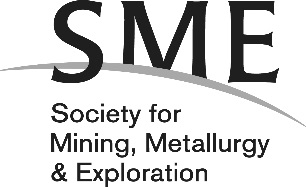 Environmental Division Executive Committee2016 Annual MeetingSunday, February 21, 20169:00 a.m. - 12:00 p.m.Sheraton Grand, Phoenix, AZMeeting Room: Laveen A